「武蔵村山市商工会販促事業」武蔵村山市商工会では、市内における商店、事業所の売上向上や地域経済の活性化を図るためスタンプラリーを実施いたします。自分のお店だけでＰＲすることは多くの費用がかかり、効率が良くありません。みんなで本スタンプラリーを通じて、自分のお店や武蔵村山の魅力を発信し販売促進につなげて見ませんか？【問合せ先】　武蔵村山市商工会　〒208-0004　武蔵村山市本町２－５－１ＴＥＬ：０４２－５６０－１３２７　ＦＡＸ：０４２－５６０－６２３２「武蔵村山市商工会　スタンプラリー事業」参加店　登録申込書　★はチラシに記載します。　※ご記入いただいた個人情報は武蔵村山市商工会販促事業スタンプラリー事業のみに使用いたします。武蔵村山市商工会　ＦＡＸ：０４２－５６０－６２３２【開催内容】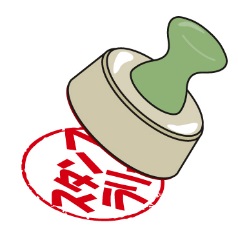 ①スタンプラリー台紙付きチラシは市内全戸配布及び参加店舗へ配布↓②スタンプラリー参加店で買い物した方へスタンプを押す（金額の大小は問いません）↓③異なる参加店２つのスタンプで応募できる―――――――――――――――――――――――――――――――　お一人様、複数通応募できますが、重複当選はございませんスタンプの押印は買い物をした方に限ります【スタンプラリー実施期間】令和２年２月１日（土）～２月２９日（土）【景品内容】商品券１万円×５０本（予定）（当選者には発送をもって代えさせていただきます）【参加資格】武蔵村山市内で営業している店舗、事業所（業種は問いません。ただし、一般消費者向けに商品の販売、サービス、修理、工事等の提供をする業種とします）【参 加 店募集期間】令和元年１２月１６日（月）～令和２年１月１５日（水）【参 加 費】無　料【登録方法】裏面の参加店申込書にて、ＦＡＸまたは商工会窓口へ提出【参加店グッズ】・スタンプ・台紙付きチラシ５０枚（予定）・参加店フラッグ（商工会にて準備します）【そ の 他】取扱い方法などについては、１月末に参加店の皆様に別途ご案内します令和　　年　　　月　　　日（ふりがな）★店舗名又は事業所名★所在地（〒２０８－　　　　）武蔵村山市（〒２０８－　　　　）武蔵村山市（〒２０８－　　　　）武蔵村山市（〒２０８－　　　　）武蔵村山市★電話番号ＦＡＸ代表者名担当者名業種区分該当する番号一つに☑して下さい。（主となるもの）□食料品（スーパー含む）　　□衣料品　□飲食店　　　　　　　　　　□コンビニエンスストア　□理美容業　　　　　　　　　□生活サービス等□その他（　　　　　　　）□食料品（スーパー含む）　　□衣料品　□飲食店　　　　　　　　　　□コンビニエンスストア　□理美容業　　　　　　　　　□生活サービス等□その他（　　　　　　　）□食料品（スーパー含む）　　□衣料品　□飲食店　　　　　　　　　　□コンビニエンスストア　□理美容業　　　　　　　　　□生活サービス等□その他（　　　　　　　）□食料品（スーパー含む）　　□衣料品　□飲食店　　　　　　　　　　□コンビニエンスストア　□理美容業　　　　　　　　　□生活サービス等□その他（　　　　　　　）★主な取扱品（15字以内）【※チラシに掲載。記載無い場合、業種区分をそのまま記載します】例：パン屋さんの例：美味しい手作りパン【※チラシに掲載。記載無い場合、業種区分をそのまま記載します】例：パン屋さんの例：美味しい手作りパン【※チラシに掲載。記載無い場合、業種区分をそのまま記載します】例：パン屋さんの例：美味しい手作りパン【※チラシに掲載。記載無い場合、業種区分をそのまま記載します】例：パン屋さんの例：美味しい手作りパン受付番号受付日備考受付者／